от 16.03.2017  № 355О проведении весеннего месячника санитарной уборки, очистки и благоустройства территорий Волгограда в 2017 году Руководствуясь статьями 7, 39 Устава города-героя Волгограда, администрация Волгограда ПОСТАНОВЛЯЕТ:1. Объявить:1.1. С 18 марта по 30 апреля 2017 г. весенний месячник санитарной уборки, очистки и благоустройства территорий Волгограда.1.2. Дни 18, 25 марта, 01, 08, 15, 22, 29 апреля 2017 г. общегородскими субботниками по санитарной уборке, очистке и благоустройству территорий Волгограда.2. Администрациям районов Волгограда:2.1. Рекомендовать привлечь для уборки закрепленных территорий коллективы предприятий, организаций, учреждений, высших и средних учебных заведений, расположенных в районах.2.2. Провести собрания руководителей комитетов территориальных общественных самоуправлений и председателей уличных комитетов для привлечения жителей к уборке территории, прилегающей к индивидуальной жилой застройке.2.3. Организовать работу по вывозу отходов с объектов озеленения общего пользования, ликвидации несанкционированных свалок на территориях районов.2.4. Организовать посадки зеленых насаждений.2.5. Представлять еженедельные отчеты (в пятницу до 12.00 час.) о проделанной работе для анализа и обобщения в комитет дорожного хозяйства, 
благоустройства и охраны окружающей среды администрации Волгограда. 3. Департаменту жилищно-коммунального хозяйства и топливно-энергетического комплекса администрации Волгограда организовать работы по благоустройству территорий, прилегающих к многоквартирному жилому фонду.4. Комитету дорожного хозяйства, благоустройства и охраны окружающей среды администрации Волгограда:4.1. Организовать работы по подготовке улично-дорожной сети Волгограда к весеннему осмотру.4.2. Обеспечить контроль за организацией работ по благоустройству территорий Волгограда на период проведения весеннего месячника санитарной уборки, очистки и благоустройства территорий Волгограда с 18 марта по 30 апреля 2017 г. 4.3. До 15 мая 2017 г. подвести итоги проведения весеннего месячника санитарной уборки, очистки и благоустройства территорий Волгограда.5. Утвердить прилагаемый план работ на объектах благоустройства по районам Волгограда в период проведения весеннего месячника санитарной уборки, очистки и благоустройства территорий Волгограда в 2017 году.6. Предложить руководителям предприятий, организаций, учреждений независимо от форм собственности, индивидуальным предпринимателям на период с 18 марта по 31 октября 2017 г. организовать еженедельные санитарные часы на подведомственных территориях.7. Настоящее постановление вступает в силу со дня его подписания и подлежит опубликованию в установленном порядке.8. Контроль за исполнением настоящего постановления возложить на 
заместителя главы администрации Волгограда Сидоренко В.П.Глава администрации                                                                           В.В.ЛихачевУТВЕРЖДЕНпостановлениемадминистрации Волгоградаот 16.03.2017  № 355ПЛАН работ на объектах благоустройства по районам Волгограда в период проведения весеннего месячника санитарной уборки, очистки и благоустройства территорий Волгограда в 2017 годуКомитет дорожного хозяйства, благоустройства и охраны окружающей среды администрации Волгограда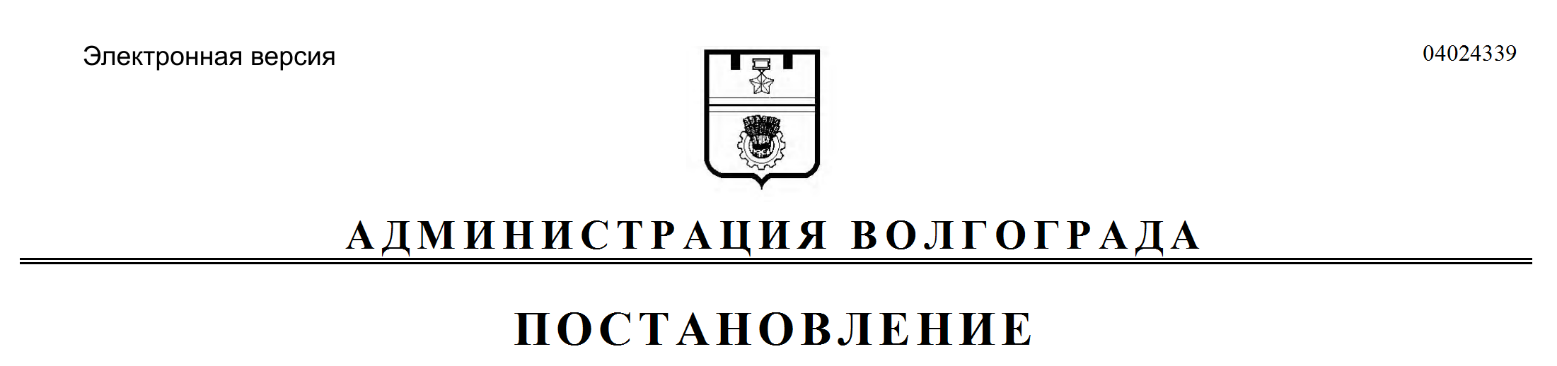 № п/пПоказательЕдиница измеренияТракторозаводскийрайонКраснооктябрьскийрайонЦентральныйрайонДзержинскийрайонВорошиловскийрайонСоветскийрайонКировскийрайонКрасноармейскийрайонВсего 1234567891011121.Посадка деревьевшт.5070150612134003015014752.Посадка кустарниковшт.1020288105012600302520353.Установка скамеекшт.5035122530–92244.Ремонт скамеекшт.301564338776535807045.Установка урншт.50610113330–172296.Ремонт урншт.20682181568010414767.Очистка лотковой части дорог после зимнего периода эксплуатациикм16,8–64,0121,519,620,013,047,0301,98.Ямочный ремонткв. м2300,0–1200,01507,02500,06000,013,03700,017220,01234567891011129.Уборка территорийтыс. кв. м6000,01800,010081,931310335,13506,02100,02000,04500,01340323,0310.Ремонт и покраска турникетовп. м1633,0–2000,04466,02168,01000,01500,02000,014767,011.Ремонт и покраска цоколей зданийшт.12–18691545127724812.Ликвидация разрытийкв. м300,0480,0150,0435,0400,0350,023245,0350,025710,013.Вывоз мусора с несанкционированных свалокт11,210,01,0409,08,0150,0156,0170,0915,214.Ликвидация свалокшт.8182131214178415.Благоустройство и ремонт памятных местед.1135161133593